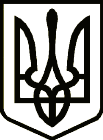 УкраїнаНОВГОРОД – СІВЕРСЬКА МІСЬКА РАДАЧЕРНІГІВСЬКОЇ ОБЛАСТІВиконавчий комітетРІШЕННЯ19 березня 2021 року 		м. Новгород-Сіверський 				№ 40Про організацію проведення чергових призовів громадян України на строкову військову службу у 2021 роціРозглянувши звернення військового комісара Новгород-Сіверського ОМТЦК та СП від 26 лютого 2021 року № 248, відповідно до статей 15, 16 Закону України "Про військовий обов’язок і військову службу", Указу Президента України від 24 лютого 2021 року № 71/2021 "Про звільнення в запас військовослужбовців строкової служби, строки проведення чергових призовів та чергові призови громадян України на строкову військову службу у 2021 році", постанови Кабінету Міністрів України від 20 січня 2021 року № 100 "Про затвердження Положення про підготовку проведення призову громадян України на строкову військову службу за контрактом", на виконання розпорядження голови обласної державної адміністрації від 03 березня 2021 року №117 "Про чергові призови громадян України на строкову військову службу у 2021 році", з метою організованого проведення та забезпечення призову і відправки призваних громадян у військові частини, керуючись статтями 36, 52, 59 Закону України "Про місцеве самоврядування в Україні" виконавчий комітет міської ради ВИРІШИВ:1. Утворити міську призовну комісію для проведення призову громадян на строкову військову службу у 2021 році у складі згідно з додатком 1.2. Утворити міську медичну комісію для обстеження призовників, які підлягають призову в Збройні Сили України та інші військові формування у 2021 році, у складі згідно з додатком 2.3. Затвердити  графік засідань міської призовної комісії для проведення призову громадян України на строкову військову службу у 2021 році, що додається.4. Затвердити порядок проведення заходів з організації призову громадян України на строкову військову службу у квітні – червні, жовтні – грудні 2021 року, що додається.5. Затвердити склад позаштатної групи професійно-психологічного відбору призовників, раціонального розподілення призовників по родах та видах військ згідно з додатком 3.6. Новгород-Сіверському ОМТЦК та СП, міській раді:1) Організувати і провести у квітні – червні, жовтні – грудні 2021 року призов і відправку на строкову військову службу громадян України чоловічої статі, яким до дня відправки у військові частини виповнилося 18 років, та старших осіб, які не досягли 27-річного віку і не мають права на звільнення або відстрочку від призову на строкову військову службу.2) Забезпечити своєчасне прибуття призовників на міську призовну комісію та обласний збірний пункт.7. Генеральному директору КНП "Новгород-Сіверська ЦМЛ":1) Забезпечити рентген-кабінет та лабораторію необхідною кількістю фотоплівки та препаратів для проведення обстежень та здачі аналізів.2) У термін до 22 березня та 07 вересня 2021 року передати Новгород-Сіверському ОМТЦК та СП списки призовників, які перебувають на обліку в лікувальних закладах.3) Забезпечити медичну комісію призовної дільниці необхідним медичним інструментарієм та медикаментами (за заявкою військового комісара).4) Забезпечити безкоштовно всім призовникам за направленням територіальних центрів комплектування та соціальної підтримки проведення медичного, флюорографічного, електрокардіографічного обстеження, загального аналізу крові, загального аналізу сечі, а призовникам, визнаних призовними комісіями придатними до військової служби та призначених у команди для відправки до військових частин, крім того, антиген до вірусу гепатиту "В" (HBsAg), антитіла до вірусу гепатиту "С" (anti-HCV), реакцію мікропреципітації з кардіоліпіновим антигеном (RW); визначити групу крові та резус-належність.5) Для стаціонарного обстеження призовників у лікарні виділити необхідну кількість ліжко-місць, закріпити відповідальних лікарів, забезпечити якісне обстеження у вказаний Новгород-Сіверським ОМТЦК та СП термін.6) Призовників, які підлягають обстеженню за узгодженням з територіальним центром комплектування,  направити в лікувально-профілактичні заклади області.7) Роботу міської медичної комісії проводити згідно з графіком Новгород-Сіверського ОМТЦК та СП із розрахунку п’ятиденного робочого тижня.8)  Забезпечити згідно з частиною шостою статті 43 Закону України "Про військовий обов’язок і військову службу" виплату заробітної плати членам міської  медичної  комісії за період їх роботи на призовній дільниці за рахунок фонду оплати праці, передбаченого для закладів охорони здоров’я.8. Начальнику Новгород-Сіверського районного відділу поліції ГУ НП в Чернігівській області:1) Забезпечити правопорядок на призовній дільниці та автостанції міста Новгород-Сіверський у дні відправок молоді на строкову військову службу. Встановити чергування працівників поліції на призовний дільниці та прилеглій території згідно із заявкою військового комісара.2) На підставі частини третьої статті 38 Закону України "Про військовий обов’язок і військову службу" спільно з представниками центрів комплектування організувати розшук та доставку до Новгород-Сіверського ОМТЦК та СП призовників, які  ухиляються від призову на строкову військову службу.3) Спільно з представниками Новгород-Сіверського ОМТЦК та СП провести попередній відбір призовників до команд НП згідно з плановим завданням та до початку роботи призовних комісій укомплектувати команди в повному обсязі.9. Начальнику відділу культури, туризму та з питань діяльності засобів масової інформації міської ради, начальнику відділу освіти, молоді та спорту міської ради, директору центру надання соціальних послуг міської ради спільно з Новгород-Сіверським ОМТЦК та СП провести у квітні та жовтні 2021 року день призовника в громаді, присвячений відправленню юнаків до Збройних Сил України.10. Начальнику відділу культури, туризму та з питань діяльності засобів масової інформації міської ради спільно з редактором газети "Сіверський край" забезпечити висвітлення вимог Указу Президента України від 24 лютого 2021 року №71/2021 "Про звільнення в запас військовослужбовців строкової служби, строки проведення чергових призовів та чергові призови громадян України на строкову військову службу у 2021 році".11. Після проведення призову військовому комісару Богдану Р.О. підготувати інформацію про підсумки організації і проведення призову громадян України на строкову військову службу. Інформацію надати до           30 червня та 30 грудня 2021 року до сектору з питань цивільного захисту, оборонної та мобілізаційної роботи міської ради.12. Рішення виконавчого комітету від 02 березня 2020 року № 28 "Про організацію проведення чергових призовів громадян України на строкову військову службу у 2020 році" вважати таким, що втратило чинність.13. Контроль за виконанням рішення покласти на заступника міського голови з питань діяльності виконавчих органів міської ради Могильного О.О.Міський голова 								Л. ТкаченкоДодаток 1до рішення виконавчогокомітету міської радивід 19 березня 2021 року № 40Складміської призовної комісіїКеруючий справами виконавчого комітету міської ради 							С. ПоливодаДодаток 2до рішення виконавчогокомітету міської радивід 19 березня 2021 року № 40Складміської медичної комісіїКеруючий справами виконавчого комітету міської ради 							С. ПоливодаЗАТВЕРДЖЕНОРішення виконавчогокомітету міської радивід 19 березня 2021 року № 40ГРАФІКзасідань міської призовної комісіїПримітка: - засідання призовної комісії проводиться у визначені дні, під час проведення призову громадян на строкову військову службу та може корегуватись в залежності від кількості призовників, які розглядаються на комісії, за рішенням голови призовної комісії.Керуючий справами виконавчого комітету міської ради 							С. ПоливодаЗАТВЕРДЖЕНОРішення виконавчогокомітету міської радивід 19 березня 2021 року № 40Порядокпроведення заходів з організації призову громадян України на строкову військову службу у квітні - червні, жовтні - грудні 2021 рокуКеруючий справами виконавчого комітету міської ради 							С. ПоливодаДодаток 3до рішення виконавчогокомітету міської радивід 19 березня 2021 року № 40Складпозаштатної групи професійно-психологічного відборупризовників, раціонального розподілення призовників по родах та видах військНачальник групи:Скопенко Н. 	-	соціолог Новгород-Сіверського об’єднаного міського територіального центру комплектування та соціальної допомоги (за згодою);Члени групи:Хворост О. 	-	лікар-психіатр центральної міської лікарні (за згодою);Дощаний І.	-	лікар-невропатолог центральної міської лікарні (за згодою);Децик М. 	-	викладач допризовної підготовки гімназії №1 (за згодою);
Керуючий справами виконавчого комітету міської ради 							С. ПоливодаМогильний О.-заступник міського голови з питань діяльності виконавчих органів міської ради, голова комісіїБогдан Р.-військовий комісар Новгород-Сіверського ОМТЦК та СП, заступник голови комісіїЗиков А.-головний спеціаліст Новгород-Сіверського ОМТЦК та СП, секретар комісіїЧлени комісії:Члени комісії:Члени комісії:Верченко П.-начальник відділу освіти, молоді та спорту міської радиЯрмолюк Л.-завідуючий поліклінічним відділенням центральної міської лікарні, старший лікар комісіїШахунов М.-начальник юридичного відділу міської радиШумило М.-заступник начальника відділу поліції з превентивної діяльності Новгород-Сіверського районного відділу поліції ГУ НП в Чернігівській областіМяус А.-лікар-хірург (за згодою)Захарченко П.-лікар-отоларинголог (за згодою)Здота Г.	-лікар-невропатолог (за згодою)Ярмолюк Л.-лікар-терапевт (за згодою)Падій В.-лікар-стоматолог (за згодою)Підгорний С.-лікар-дерматолог (за згодою)Хворост О.-лікар-психіатр (за згодою)          У випадку відсутності з поважних причин зазначених вище лікарів, ввести до складу комісії за рішенням генерального директора                               КНП "Новгород-Сіверська ЦМЛ":          У випадку відсутності з поважних причин зазначених вище лікарів, ввести до складу комісії за рішенням генерального директора                               КНП "Новгород-Сіверська ЦМЛ":          У випадку відсутності з поважних причин зазначених вище лікарів, ввести до складу комісії за рішенням генерального директора                               КНП "Новгород-Сіверська ЦМЛ":Бондаренко В.-лікар-хірург (за згодою)Дощаний І.-лікар-невропатолог (за згодою)Копил О.-лікар-стоматолог (за згодою)Гащенко Ю.-лікар-отоларинголог (за згодою)Дата засіданняЧасКВІТЕНЬ – ЧЕРВЕНЬ 2021 РОКУКВІТЕНЬ – ЧЕРВЕНЬ 2021 РОКУ01 квітня 2021 року12.00 – 13.0002  квітня 2021 року12.00 – 13.0009  квітня 2021 року12.00 – 13.0023  квітня 2021 року12.00 – 13.0030  квітня 2021 року12.00 – 13.0014 травня 2021 року12.00 – 13.0021 травня 2021 року12.00 – 13.0028 травня 2021 року12.00 – 13.0011 червня 2021 року12.00 – 13.0018 червня 2021 року12.00 – 13.00ЖОВТЕНЬ – ГРУДЕНЬ 2021 РОКУЖОВТЕНЬ – ГРУДЕНЬ 2021 РОКУ01 жовтня 2021 року12.00 – 13.0005 жовтня 2021 року12.00 – 13.0008 жовтня 2021 року12.00 – 13.0015 жовтня 2021року12.00 – 13.0029 жовтня 2021 року12.00 – 13.0005 листопада 2021 року12.00 – 13.0019 листопада 2021 року12.00 – 13.0026 листопада 2021 року12.00 – 13.0003 грудня 2021 року12.00 – 13.0017 грудня 2021 року12.00 – 13.00№ п/пНазва заходуТермін  проведенняВідповідальний за організацію1Забезпечити приміщення для роботи міської призовної комісії11.03.2021 – 30.06.202103.09.2021 – 30.12.2021Військовий комісар2Розробити і затвердити функціональні обов’язки членів міської призовної комісіїдо 23 березня 2021 рокуВійськовий комісар, голова міської призовної комісії3Організація призову громадян:- виклик громадян на призовну дільницю;- оформлення особової справи призовника під час призову на строкову військову службу;- оформлення обліково-призовної документації;- виготовлення повісток на кожного призовника;- оформлення особової справи призовника під час відправок громадян до лав Збройних Сил України та інших військових формуваньберезень-червень, вересень-грудень 2021 рокуМіська призовна комісія, Новгород-Сіверський ОМТЦК та СП4Проведення медичного обстеження призовників з метою встановлення ступеню придатності до військової служби11.03.2021 – 30.06.202101.09.2021 – 30.12.2021Міська медична комісія, військовий комісар5Проведення Дня призовника в громадітравень, жовтень2021 рокуОМТЦК та СП, відділи культури, туризму та з питань діяльності засобів масової інформації; освіти, молоді та спорту міської ради; центр надання соціальних послуг міської ради6Доставка призовників до обласного збірного пункту для проходження контрольної медичної комісіїВідповідно до графіку відправокНовгород-Сіверський ОМТЦК та СП7Відбір кандидатів для вступу до вищих військових навчальних закладівПротягом рокуНовгород-Сіверський ОМТЦК та СП8Відбір та направлення призовників для навчання в організаціях ТСОУПротягом рокуНовгород-Сіверський ОМТЦК та СП9Відбір та вивчення придатності кандидатів для прийняття на військову службу за контрактомПротягом рокуНовгород-Сіверський ОМТЦК та СП10Висвітлення в засобах масової інформації на офіційних сайтах тощо інформації про заходи стосовно проведення призовів та прийняття на військову службу за контрактомПротягом рокуНовгород-Сіверський ОМТЦК та СП, відділ культури, туризму та з питань діяльності засобів масової інформації міської ради, редакція газети "Сіверський край"